Wesołych Świąt Wielkanocnych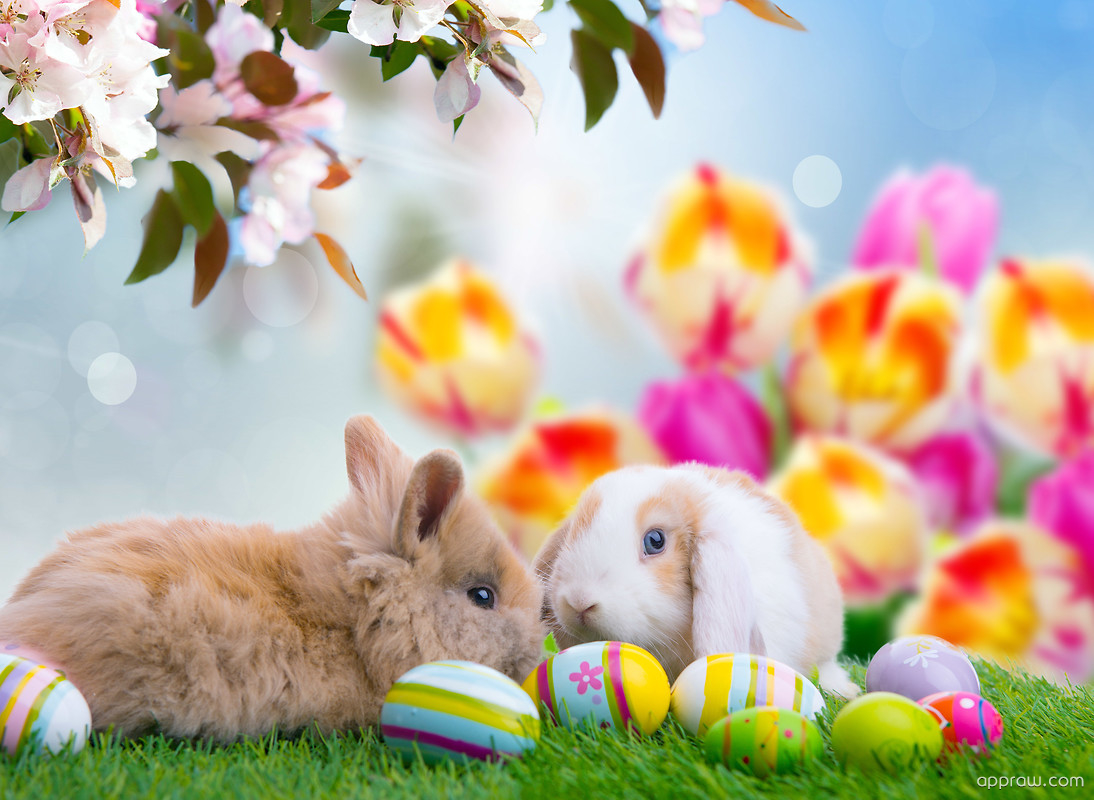 Zdrowych, pogodnych Świąt Wielkanocnych,
pełnych wiary, nadziei i miłości.
Radosnego, wiosennego nastroju,
serdecznych spotkań w gronie rodziny
i wśród przyjaciół
oraz wesołego Allelujażycządyrektor i pracownicy Warmińsko – Mazurskiego Ośrodka Adopcyjnego w Olsztynie 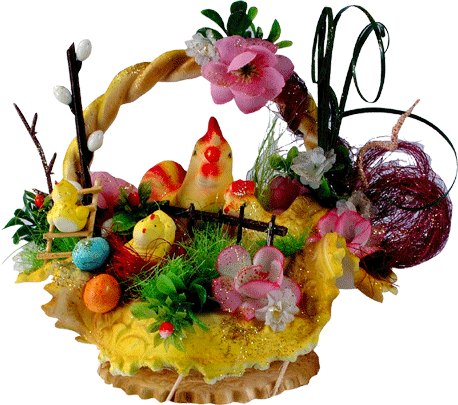 